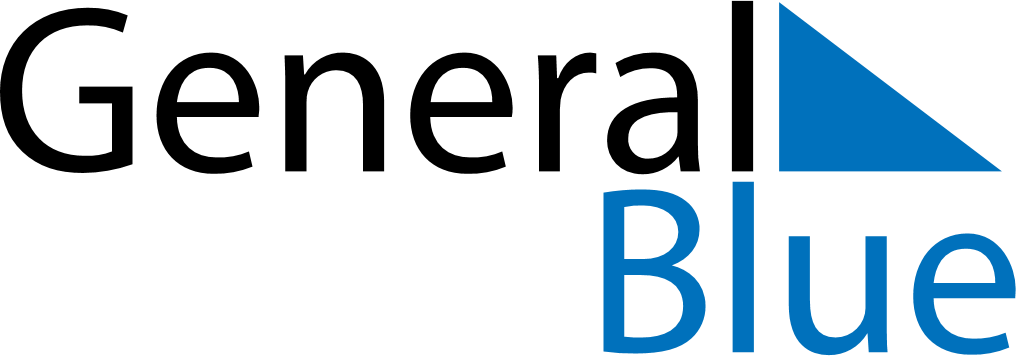 Weekly CalendarJune 9, 2024 - June 15, 2024Weekly CalendarJune 9, 2024 - June 15, 2024Weekly CalendarJune 9, 2024 - June 15, 2024Weekly CalendarJune 9, 2024 - June 15, 2024Weekly CalendarJune 9, 2024 - June 15, 2024Weekly CalendarJune 9, 2024 - June 15, 2024SundayJun 09MondayJun 10MondayJun 10TuesdayJun 11WednesdayJun 12ThursdayJun 13FridayJun 14SaturdayJun 156 AM7 AM8 AM9 AM10 AM11 AM12 PM1 PM2 PM3 PM4 PM5 PM6 PM